ТЕРРИТОРИАЛЬНАЯ ИЗБИРАТЕЛЬНАЯ КОМИССИЯ
ГОРОДА УССУРИЙСКА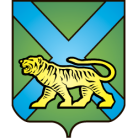 РЕШЕНИЕг. Уссурийск
О плане обучения членов участковыхизбирательных комиссий с правом решающего голоса и лиц, зачисленныхв резерв составов участковых избирательныхкомиссий Уссурийского городского округа В соответствии со статьей 26 Федерального закона «Об основных гарантиях избирательных прав и права на участие в референдуме граждан Российской Федерации», статьей 26 Избирательного кодекса Приморского края территориальная избирательная комиссия города УссурийскаРЕШИЛА:1. Утвердить план обучения членов участковых избирательных комиссий с правом решающего голоса и лиц, зачисленных в резерв составов участковых избирательных комиссий Уссурийского городского округа на 2016 год (прилагается).2. Организовать и проводить обучение членов участковых избирательных комиссий   и лиц, зачисленных в резерв составов участковых избирательных комиссий, в соответствии с планом обучения членов участковых избирательных комиссий с правом решающего голоса и лиц, зачисленных в резерв составов участковых избирательных комиссий Уссурийского городского округа.3. Обучение проводить на основе Типовой учебной программы «Правовые основы избирательного процесса и организации работы участковой избирательной комиссии», разработанной РЦОИТ при ЦИК России.4. Настоящее решение направить в участковые избирательные комиссии Уссурийского городского округа.5. Контроль за исполнением настоящего решения оставляю за собой.Председатель комиссии				           		                  О.М. МихайловаСекретарь комиссии					                                  Г.С. БурдыковПриложениек решению территориальнойизбирательной   комиссиигорода Уссурийскаот 04.04.2016 № 17/04П Л А Нобучения членов участковых избирательных комиссий с правом решающего голоса и лиц, зачисленных в резерв составов участковых избирательных комиссий Уссурийского городского округа на 2016 год на основе Типовой учебной программы «Правовые основы избирательного процесса и организация работы участковой избирательной комиссии» 04 апреля 2016 года                        № 17/04№№п/пНазвание темыДата1.Тема 1. Место и роль участковых избирательных комиссий в системе избирательных комиссий в Российской Федерации. 14.04.20162.Тема 2. Основные избирательные системы на выборах в Российской Федерации. 21.04.20163.Тема 3. Организация работы участковой избирательной комиссии.28.04.20164.Тема 4. Работа со списками избирателей, уточнение списков избирателей. 19.05.20165.Тема 5. Работа участковой избирательной комиссии по информированию избирателей и осуществлению контроля за соблюдением правил предвыборной агитации.26.05.20166.Тема 6. Организация работы участковой избирательной комиссии в день голосования и в предшествующий ему день.09.06.201623.06.20167.Тема 7. Открытость и гласность в деятельности участковых избирательных комиссий.07.07.20168.Тема 8. Правонарушающие ситуации на избирательном участке и взаимодействие с правоохранительными органами21.07.20169.Тема 9. Юридическая ответственность и правовые санкции за нарушение избирательного законодательства.04.08.201610.Тема 10. Финансовая отчетность участковой избирательной комиссии.18.08.201611.Итоговое занятие. Тестирование25.08.2016